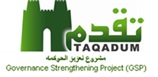 استمارة التوحيد القياسي الاجراءات المبسطة للخدمةالتوقيتات(اختياري)الاجراءات المبسطة لتقديم الخدمة للمستفيدتقديم طلب الحصول على الوثيقة من قبل مقدم الطلب الى المخول*احالة الطلب الى ادارة المدرسة من قبل المخولدراسة الطلب من قبل ادارة المدرسة,  في حالة عدم استحقاق الوثيقة يعاد الى مقدم الطلب لغرض تبليغه بعدم الاستحقاق.تحويل الوثيقة الى قسم الشؤون المالية لاستيفاء الرسوم/ قسم الامتحاناتدفع الرسوم الخاصة بالوثيقة / قسم الشؤون المالية المصادقة على الوثيقة من قبل قسم الامتحانات/ الشهاداتاستلام الوثيقة من قبل مقدم الطلب**المخول هم مدراء اقسام التربية في الاقضية او مدير قسم الامتحانات في المديرية العامة